ИСПОЛНИТЕЛЬНЫЙ КОМИТЕТ  СУНЧЕЛЕЕВСКОГО СЕЛЬСКОГО ПОСЕЛЕНИЯ423052,Республика Татарстан, Аксубаевский муниципальный район, село Сунчелеево, ул.Ленина, 76.Тел. (8-84344-4-98-24)  ОГРН 1061665002080,ОКПО 94318582, ИНН/КПП 1603004776/160301001ПОСТАНОВЛЕНИЕ                        ПРОЕКТ              №                                                                            от          2023 года.Об утверждении перечня главных администраторов доходов бюджета Сунчелеевского сельского поселения Аксубаевского муниципального района Республики ТатарстанВ соответствии с абзацем третьим пункта 32 статьи 1601 Бюджетного кодекса Российской Федерации Исполнительный комитет Сунчелеевского сельского поселения Аксубаевского муниципального района  Республики Татарстан ПОСТАНОВЛЯЕТ:1.Утвердить прилагаемый перечень главных администраторов доходов бюджета Сунчелеевского сельского поселения Аксубаевского муниципального района Республики Татарстан.2. Настоящее постановление применяется к правоотношениям, возникающим при составлении и исполнении бюджета Сунчелеевского сельского поселения Аксубаевского муниципального района  Республики Татарстан, начиная с бюджета на 2024 год и на плановый период 2025 и 2026 годов.Опубликовать настоящее постановление  на официальном сайте Аксубаевского муниципального района Республики Татарстан в сети  интернет  по адресу (http://aksubayevo.tatarstan.ru) и опубликовать  на официальном портале правовой информации Республики Татарстан (httр://pravo.tatarstan.ru).Настоящее постановление вступает в силу с момента опубликования и распространяет действие на правоотношения, возникшие с 1 ноября 2023 годаКонтроль за исполнением настоящего постановления оставляю за собой.Руководитель Исполнительного комитета Сунчелеевского сельского поселения                                                    Аксубаевского муниципального района:                                            И.В.КрайноваУтвержден постановлениемИсполнительного комитета Сунчелеевского сельского поселения Аксубаевского муниципального районаРеспублики Татарстанот  _____________г. № __Перечень главных администраторов доходов бюджета Сунчелеевского сельского поселения Аксубаевского муниципального района Республики ТатарстанТАТАРСТАН РЕСПУБЛИКАСЫ“АКСУБАЙ МУНИЦИПАЛЬ РАЙОНЫ“МУНИЦИПАЛЬ БЕРӘМЛЕГЕ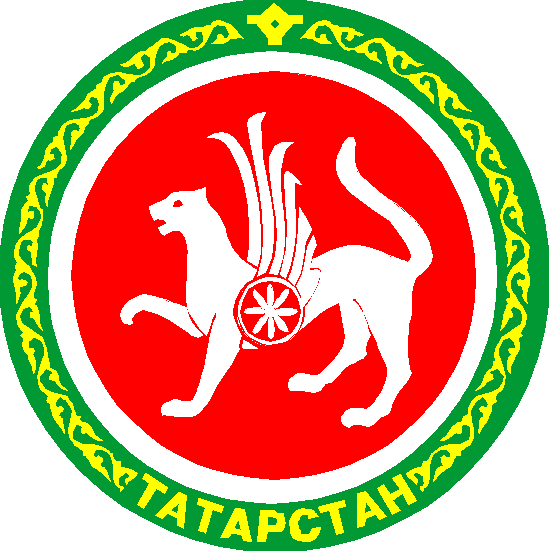 РЕСПУБЛИКА ТАТАРСТАНМУНИЦИПАЛЬНОЕ ОБРАЗОВАНИЕ«АКСУБАЕВСКИЙ МУНИЦИПАЛЬНЫЙ  РАЙОН»Код бюджетной классификации Код бюджетной классификации Наименование главного администратора доходов бюджета Сунчелеевского сельского поселения Аксубаевского муниципального района Республики Татарстан /наименование кода вида (подвида) доходов                            бюджета Сунчелеевского сельского поселения Аксубаевского муниципального района Республики Татарстанглавного админист-ратора доходоввида (подвида) доходов бюджета Сунчелеевского сельского поселенияАксубаевского муниципального района Республики ТатарстанНаименование главного администратора доходов бюджета Сунчелеевского сельского поселения Аксубаевского муниципального района Республики Татарстан /наименование кода вида (подвида) доходов                            бюджета Сунчелеевского сельского поселения Аксубаевского муниципального района Республики Татарстан123170Палата имущественных и земельных отношений Аксубаевского муниципального района Палата имущественных и земельных отношений Аксубаевского муниципального района 170111 05025 10 0000 120Доходы, получаемые в виде арендной платы, а также средства от продажи права на заключение договоров аренды за земли, находящиеся в собственности сельских поселений (за исключением земельных участков муниципальных бюджетных и автономных учреждений)170111 05035 10 0000 120Доходы от сдачи в аренду имущества, находящегося в оперативном управлении органов управления сельских поселений и созданных ими учреждений (за исключением имущества муниципальных бюджетных и автономных учреждений)170111 05075 10 0000 120Доходы от сдачи в аренду имущества, составляющего казну сельских поселений (за исключением земельных участков)170111 09045 10 0000 120Прочие поступления от использования имущества, находящегося в собственности  сельских поселений (за исключением имущества муниципальных бюджетных и автономных учреждений, а также имущества муниципальных унитарных предприятий, в том числе казенных)170114 02052 10 0000 410Доходы от реализации имущества, находящегося в оперативном управлении учреждений, находящихся в ведении органов управления сельских поселений (за исключением  имущества муниципальных бюджетных и  автономных учреждений), в части реализации основных средств по указанному имуществу170114 02052 10 0000 440Доходы от реализации имущества, находящегося в оперативном управлении учреждений, находящихся в ведении органов управления сельских поселений (за исключением имущества муниципальных бюджетных и автономных учреждений), в части реализации материальных запасов по указанному имуществу170114 02053 10 0000 410Доходы от реализации иного имущества, находящегося в собственности сельских поселений (за исключением имущества муниципальных бюджетных и автономных учреждений, а также имущества муниципальных унитарных предприятий, в том числе казенных), в части реализации основных средств по указанному имуществу170114 02053 10 0000 440Доходы от реализации иного имущества, находящегося в собственности сельских  поселений (за исключением имущества муниципальных бюджетных и автономных учреждений, а также имущества муниципальных  унитарных предприятий, в том числе казенных), в части реализации материальных запасов по указанному имуществу170114 06025 10 0000 430Доходы от продажи земельных участков, находящихся в собственности сельских поселений (за исключением  земельных участков муниципальных бюджетных и автономных учреждений)170117 01050 10 0000 180Невыясненные поступления, зачисляемые в бюджеты сельских  поселений            Финансовая бюджетная палата Аксубаевского муниципального района            Финансовая бюджетная палата Аксубаевского муниципального района            Финансовая бюджетная палата Аксубаевского муниципального района3001 08 04020 01 1000 110Государственная пошлина за совершение нотариальных действий должностными лицами органов местного самоуправления, уполномоченными в соответствии с законодательными актами Российской Федерации на совершение нотариальных действий (сумма платежа (перерасчеты, недоимка и задолженность по соответствующему платежу, в том числе по отмененному))3001 08 07175 01 1000 110Государственная пошлина за выдачу органом местного самоуправления муниципального района специального разрешения на движение по автомобильным дорогам транспортных средств, осуществляющих перевозки опасных, тяжеловесных и (или) крупногабаритных грузов, зачисляемые в бюджеты поселений (сумма платежа (перерасчеты, недоимка и задолженность по соответствующему платежу, в том числе по отмененному))3001 13 01995 10 0000 130   Прочие доходы от оказания платных услуг (работ)  получателями средств бюджетов сельских поселений     3001 13 02065 10 0000 130Доходы, поступающие в порядке возмещения расходов, понесенных в связи с эксплуатацией  имущества сельских поселений3001 13 02995 10 0000 130   Прочие доходы от компенсации затрат бюджетов сельских поселений3001 16 01074 01 0000 140Административные штрафы, установленные Главой 7 Кодекса Российской Федерации об административных правонарушениях, за административные правонарушения в области охраны собственности, выявленные должностными лицами органов муниципального контроля300 1 16 02020 02 0000 140Административные штрафы, установленные законами субъектов Российской Федерации об административных правонарушениях, за нарушение муниципальных правовых актов3001 16 07010 10 0000 140Штрафы, неустойки, пени, уплаченные в случае просрочки исполнения поставщиком (подрядчиком, исполнителем) обязательств, предусмотренных муниципальным контрактом, заключенным муниципальным органом, казенным учреждением сельского поселения3001 16 07090 10 0000 140Иные штрафы, неустойки, пени, уплаченные в соответствии с законом или договором в случае неисполнения или ненадлежащего исполнения обязательств перед муниципальным органом, (муниципальным казенным учреждением) сельского поселения3001 16 10031 10 0000 140Возмещение ущерба при возникновении страховых случаев, когда выгодоприобретателями выступают получатели средств бюджета сельского поселения3001 16 10081 10 0000 140Платежи в целях возмещения ущерба при расторжении муниципального контракта, заключенного с муниципальным органом сельского поселения (муниципальным казенным учреждением), в связи с односторонним отказом исполнителя (подрядчика) от его исполнения (за исключением муниципального контракта, финансируемого за счет средств муниципального дорожного фонда)3001 16 10123 01 0000 140Доходы от денежных взысканий (штрафов), поступающие в счет погашения задолженности, образовавшейся до 1 января 2020 года, подлежащие зачислению в бюджет муниципального образования по нормативам, действующим до 1 января 2020 года( за исключением доходов, направленных на формирование муниципального дорожного фонда3001 16 10061 10 0000 140Платежи в целях возмещения убытков, причиненных уклонением от заключения с муниципальным органом сельского поселения (муниципальным казенным учреждением) муниципального контракта, а также иные денежные средства подлежащие зачислению в бюджет сельского поселения за нарушение законодательства Российской Федерации о контрактной системе в сфере закупок товаров, работ, услуг для обеспечения государственных и муниципальных нужд (за исключением муниципального контракта, финансируемого за счет средств муниципального дорожного фонда).3001 16 10100 10 0000 140Денежные взыскания, налагаемые в возмещение ущерба, причиненного в результате незаконного или нецелевого использования бюджетных средств.( в части бюджета сельского поселения)3001 16 11050 01 0000 140Платежи по искам о возмещении вреда, причиненного окружающей среде, а также платежи, уплачиваемые при добровольном возмещении вреда, причиненного окружающей среде (за исключением вреда, причиненного окружающей среде на особо охраняемых природных территориях), подлежащие зачислению в бюджет муниципального образования3001 16 11064 01 0000 140Платежи, уплачиваемые в целях возмещения вреда, причиняемого автомобильным дорогам местного значения транспортными средствами, осуществляющими перевозки тяжеловесных и (или) крупногабаритных грузов3001 17 01050 10 0000 180Невыясненные поступления, зачисляемые в бюджеты сельских поселений3001 17 05050 10 0000 180Прочие неналоговые доходы бюджетов  сельских поселений300117 14030 10 0000 150Средства самообложения граждан, зачисляемые в бюджеты сельских поселений3002 02 16001 10 0000 150Дотации бюджетам сельских поселений на выравнивание бюджетной обеспеченности из бюджетов муниципальных районов3002 02 29999 10 0000 150Прочие субсидии бюджетам сельских поселений из местных бюджетов3002 02 35118 10 0000 150Субвенции бюджетам сельских поселений на осуществление первичного воинского учета на территориях, где отсутствуют военные комиссариаты3002 02 40014 10 0000 150Межбюджетные трансферты, передаваемые бюджетам сельских поселений из бюджетов муниципальных районов на осуществление части полномочий по решению вопросов местного значения в соответствии с заключенными соглашениями3002 02 45160 10 0000 150Межбюджетные трансферты, передаваемые бюджетам  сельских поселений для компенсации дополнительных расходов, возникших в результате решений, принятых органами власти другого уровня3002 02 49999 10 0000 150Прочие межбюджетные  трансферты, передаваемые бюджетам сельских поселений3002 04 05010 10 0000 150Предоставление негосударственными организациями грантов для получателей средств  бюджетов сельских поселений3002 04 05020 10 0000 150Поступления от денежных пожертвований, предоставляемых негосударственными организациями получателям средств  бюджетов сельских поселений3002 04 05099 10 0000 150Прочие безвозмездные поступления от негосударственных организаций в бюджеты сельских поселений3002 08 05000 10 0000 150Перечисления из бюджетов сельских поселений (в бюджеты поселений) для  осуществления возврата (зачета) излишне уплаченных или  излишне взысканных сумм налогов, сборов и иных  платежей, а  также  сумм   процентов   за   несвоевременное осуществление  такого   возврата   и   процентов, начисленных на излишне взысканные суммы3002 08 10000 10 0000 150Перечисления из бюджетов сельских поселений (в бюджеты сельских поселений) для осуществления взыскания3002 18 60010 10 0000 150Доходы бюджетов сельских поселений от возврата остатков субсидий, субвенций и иных межбюджетных трансфертов, имеющих целевое назначение, прошлых лет из бюджетов муниципальных районов300219 45160 10 0000 150Возврат  остатков иных  межбюджетных трансфертов, передаваемых для компенсации дополнительных расходов, возникших в результате  решений, принятых органами власти другого уровня, из бюджетов  сельских поселений300219 60010 10 0000 150Возврат прочих остатков субсидий, субвенций и иных межбюджетных трансфертов, имеющих целевое назначение, прошлых лет из бюджетов сельских поселений